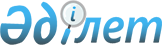 Об утверждении Плана по управлению пастбищами и их использованию по Егинсускому сельскому округу на 2023-2024 годыРешение Уланского районного маслихата Восточно-Казахстанской области от 9 июня 2023 года № 32
      В соответствии со статьями 8, 13 Закона Республики Казахстан "О пастбищах" от 20 февраля 2017 года, подпунктом 15) пункта 1 статьи 6 Закона Республики Казахстан от 23 января 2001 года "О местном государственном управлении и самоуправлении в Республике Казахстан", Уланский районный маслихат РЕШИЛ:
      1. Утвердить План по управлению пастбищами и их использованию по Егинсускому сельскому округу на 2023-2024 годы, согласно приложению к настоящему решению.
      2. Настоящее решение вводится в действие по истечении десяти календарных дней после дня его первого официального опубликования. План по управлению пастбищами и ихиспользованию по Егинсускому сельскому округуна 2023-2024 гг.
      План по управлению пастбищами и их использованию по Егинсускому сельскому округуна 2023-2024 годы (далее - План) разработан в соответствии с Законом Республики Казахстан "О местном государственном управлении и самоуправлении в Республике Казахстан"от 23 января 2001 года, Законом Республики Казахстан "О пастбищах"от 20 февраля 2017 года, приказом Заместителя Премьер-Министра Республики Казахстан - Министра сельского хозяйства Республики Казахстан от 24 апреля 2017 года № 173 "Об утверждении Правил рационального использования пастбищ" (зарегистрирован в Реестре государственной регистрации нормативных правовых актов № 15090), приказом Министра сельского хозяйства Республики Казахстан от 14 апреля 2015 года№ 3-3/332 "Об утверждении предельно допустимой нормы нагрузки на общую площадь пастбищ" (зарегистрирован в Реестре государственной регистрации нормативных правовых актов № 11064).
      Для организации плана по управлению пастбищами и их использованию составлена:
      - схема расположения пастбищ на территории Егинсуского сельского округа в разрезе категории земель, собственников земельных участков и землепользователей (приложение 1);
      - приемлемые схемы пастбищеоборотов (приложение 2);
      - карта с обозначением внешних и внутренних границ и площадей пастбищ (приложение 3);
      - схема доступапастбищепользователей к водным источникам (приложение 4);
      - схема перераспределения пастбищ для размещения поголовья сельскохозяйственных животных физических и юридических лиц у которых отсутствуют пастбища и перемещение его на предоставляемые участки (приложение 5);
      - схема размещения поголовья сельскохозяйственных животных на отгонных пастбищах физических и юридических лиц (приложение 6);
      - календарный график по использованию пастбищ, устанавливающий сезонные маршруты выпаса и передвижения сельскохозяйственных животных (приложение 7).
      План принят с учетом сведений о состоянии геоботанического обследования пастбищ, сведений о ветеринарно-санитарных объектах, данных о численности поголовья сельскохозяйственных животных с указанием их владельцев - пастбищепользователей, физических и (или) юридических лиц, данных о количестве гуртов, отар, табунов, сформированных по видам и половозрастным группам сельскохозяйственных животных, сведений о формировании поголовья сельскохозяйственных животных для выпаса на отгонных пастбищах, особенностей выпаса сельскохозяйственных животных на культурных и аридных пастбищах, сведений о сервитутах для прогона скота и иных данных, предоставленных государственными органами, физическими и (или) юридическими лицами.
      Егинсуский сельский округ расположен в центральной части Уланского района в горно-степной, сухостепнойзоне. Горно-степная зона подразделяется на горную лугово-степную, предгорную степную умеренно-влажную и степную умеренно засушливуюподзоны. Климат умеренно-засушливый, умеренно жаркий, со среднегодовым количеством осадков 360-390 мм. Температура воздуха самая низкая –45, самая высокая +40. Среднегодовая температура +10. Относительная влажность 68 %. Преобладают ветры юго-восточные и северо-западного направления, со среднегодовой скоростью 2,7 м/сек.
      Почвы темно-каштановые, горные черноземы южные, черноземы обыкновенные, черноземы южные, горные черноземы выщелоченные и обыкновенные.
      Растительный покров представляет собой: ковыльно-типчаково-полынные, ковыльно-типчаково-разнотравные, разнотравно-злаковые, мягкостебельные и кустарниково-дерновинно-злаковые с разнотравьем.
      Устойчивый снежный покров устанавливается в середине ноября, сходит в первой декаде апреля. Продолжительность безморозного периода 130-150 дней.
      Гидрография представляет собой бассейн реки Иртыш. Наиболее крупные реки: Улан, Шагабар, Жантура,Сартымбет и множества других рек и ручьев.
      Административный центр село Уланское находится в 24,0 км к юго-западу от районного центра поселкаКасымаКайсенова.
      Егинсускийсельский округ занимает 75012,7 гектар площади, в том числе: пашни – 8892,2 гектар, пастбища – 57689,2 гектар, сенокосы – 3974,7 гектар.
      По категориям земли подразделяются на:
      земли сельскохозяйственного назначения – 67698,1 гектар;
      земли населенных пунктов – 7314,1 гектар;
      земли промышленности, транспорта, связи, для нужд космической деятельности, обороны, национальной безопасности и иного несельскохозяйственного назначения – 0,5 гектар;
      земли запаса - 9004 гектар.
      На 1 октября 2022 года в Егинсуском сельском округе поголовье сельскохозяйственных животных составляет: крупного рогатого скота 8106 голов, из них маточное поголовье 4670 голов, мелкого рогатого скота 19981 голов, лошадей 5428 голов (таблица № 1).
      Для ветеринарного обслуживания сельскохозяйственных животных и птиц в округе организовано: ветеринарных пунктов – 1, скотомогильников – 2.
      Для обеспечения сельскохозяйственных животных по Егинсускому сельскому округу имеются всего 57689,2 гектар пастбищных угодий, в черте населенных пунктов числится 6676 гектар пастбищ.
      На основании вышеизложенного, согласно статьи 15 Закона Республики Казахстан "О пастбищах" для нужд местного населения Егинсуского сельского округапо содержанию маточного (дойного) поголовья сельскохозяйственных животных при имеющихся пастбищных угодьях населенного пункта в размере 6676 гектар, избыток составляет 29,5 гектар (таблица № 2).
      Для выпаса скота местного населения Егинсуского сельского округа предоставлено 6676 гектар.
      Имеется потребность пастбищных угодий по выпасу других сельскохозяйственных животных местного населения в размере 20031 гектар, при норме нагрузки на голову КРС – 4,5 га/гол., МРС – 0,9 га/гол., лошадей – 5,4 га/гол (таблица № 3).
      Сложившуюся потребность пастбищных угодий в размере 13933 гектар необходимо восполнить за счет выпаса сельскохозяйственных животных населения на отгонных пастбищах учетного квартала 05-079-017.
      Поголовье в ТОО, крестьянских и фермерских хозяйствах Егинсуского сельского округа составляет: крупного рогатого скота 5330 голов,мелкого рогатого скота 15084 голов, лошадей 3817 голов (таблица № 4).
      Площадь пастбищ ТОО, крестьянских и фермерских хозяйств составляет 51012,7 гектар. Сложившуюся потребность пастбищных угодий ТОО, крестьянских и фермерских хозяйств в размере 7160 гектар необходимо также восполнить за счет земель запаса и кормовой базы сельскохозяйственных формирований. Схема (карта)  расположения пастбищ на территории Егинсуского сельского округа в разрезе категорий земель, собственников земельных участков и землепользователейна основании правоустанавливающих документов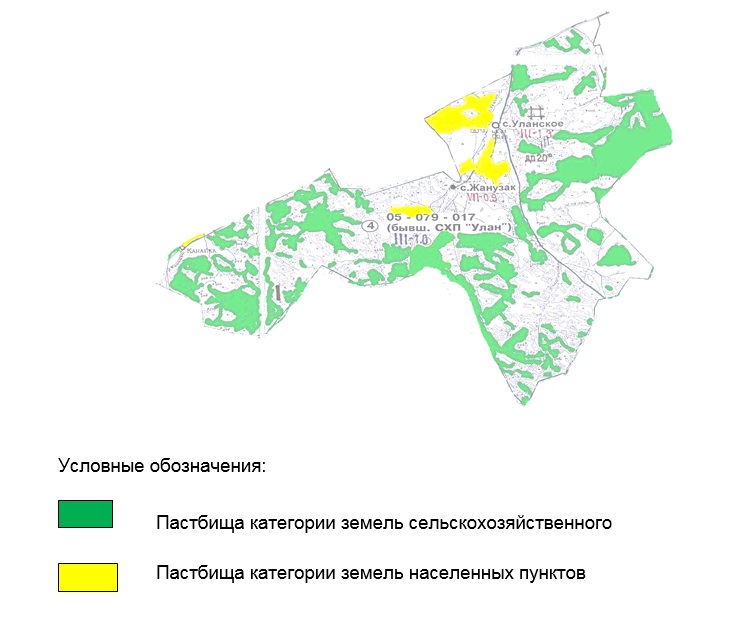  Список собственников земельных участков, прилагаемый к схеме (карте) расположения пастбищ Егинсуского сельского округа
      Список землепользователей земельных участков, прилагаемый к схеме (карте) расположения пастбищ Егинсуского сельского округа
      Расшифровка аббревиатур:
      КРС-крупный рогатый скот;
      МРС-мелкий рогатый скот. Приемлемыесхемы пастбищеоборотов Карта с обозначением внешних и внутренних границ и площадей пастбищ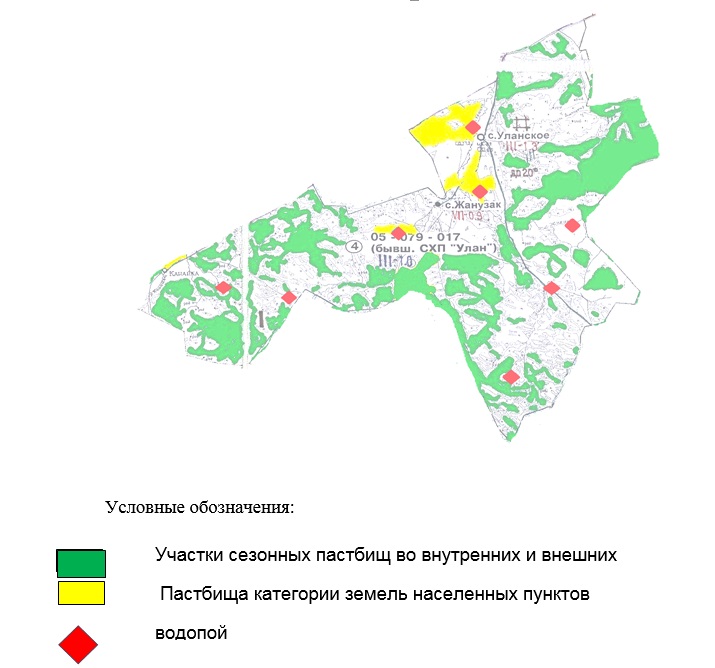  Схема доступа пастбищепользователей к водным источникам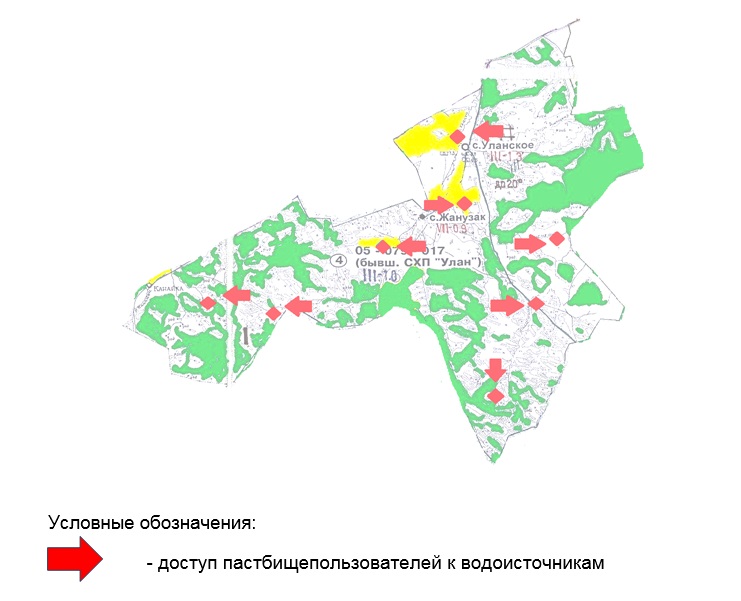  Схема перераспределения пастбищ для размещения поголовья сельскохозяйственных животных физических и юридических лиц у которых отсутствуют пастбища и перемещение его на предоставляемые участки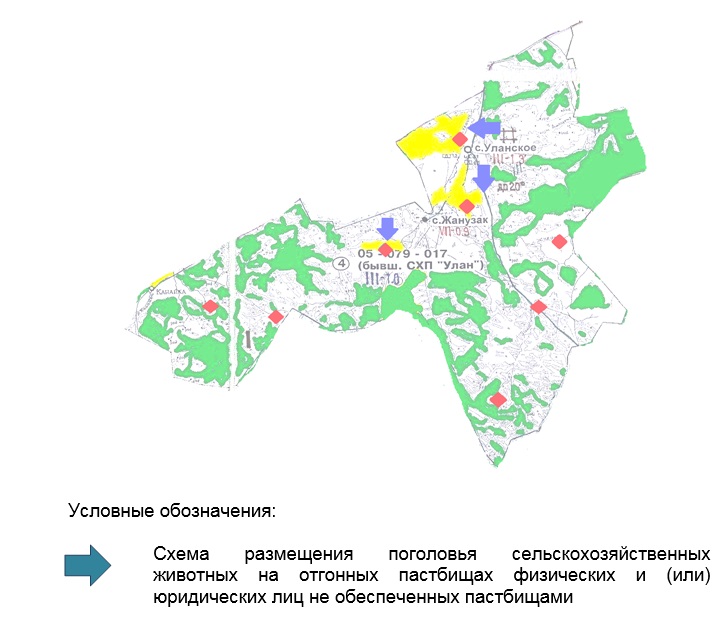  Схема размещения поголовья сельскохозяйственных животных на отгонных пастбищах физических и юридических лиц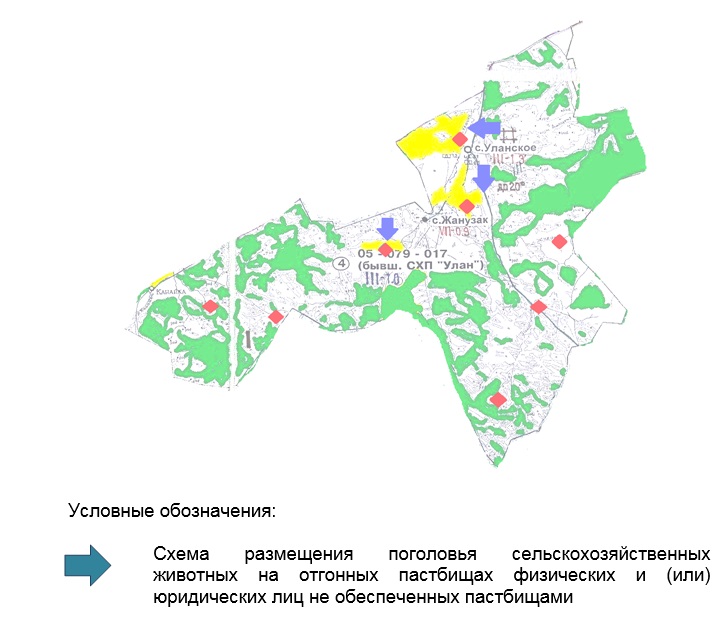  Календарный график по использованию пастбищ, устанавливающий сезонные маршруты выпаса и передвижения сельскохозяйственных животных 
					© 2012. РГП на ПХВ «Институт законодательства и правовой информации Республики Казахстан» Министерства юстиции Республики Казахстан
				
      Председатель Уланского районного маслихата 

Г. Калиева
Приложение к решению 
таблица № 1
№   
Сельский округ
население
население
население
население
к/х и ТОО
к/х и ТОО
к/х и ТОО
к/х и ТОО
Всего:
Всего:
Всего:
Всего:
№   
Сельский округ
КРС
КРС
МРС
Лошади
КРС
КРС
МРС
Лошади
КРС
КРС
МРС
Лошади
№   
Сельский округ
всего
в том числе дойные
МРС
Лошади
всего
в том числе дойные
МРС
Лошади
всего
в том числе дойные
МРС
Лошади
 1
Егинсуский
2776
1477
4897
1611
5330
3193
15084
3817
8106
4670
19981
5428таблица № 2
№   
Сельский округ
Площадь пастбищ, (га)
Наличие дойных коров (гол.)
Норма потребности пастбищна 1 гол., (га)
Потребность пастбищ,(га)
Избыток, (га)
1
Егинсуский
6676
1477
4,5
6646
29,5таблица № 3
№   
Сельский округ
население
население
население
Норма потребности пастбищ на 1 гол., (га)
Норма потребности пастбищ на 1 гол., (га)
Норма потребности пастбищ на 1 гол., (га)
Потребность пастбищ,(га)
Потребность пастбищ,(га)
Потребность пастбищ,(га)
Потребность пастбищ,(га)
Предоставлено для выпаса скота
Нехватка, (га)
№   
Сельский округ
КРС
МРС
Лошади
Норма потребности пастбищ на 1 гол., (га)
Норма потребности пастбищ на 1 гол., (га)
Норма потребности пастбищ на 1 гол., (га)
Потребность пастбищ,(га)
Потребность пастбищ,(га)
Потребность пастбищ,(га)
Потребность пастбищ,(га)
Предоставлено для выпаса скота
Нехватка, (га)
№   
Сельский округ
КРС
МРС
Лошади
КРС
МРС
Лошади
КРС
МРС
Лошади
Итого (га)
Предоставлено для выпаса скота
Нехватка, (га)
1
Егинсуский
1299
4897
1611
4,5
0,9
5,4
5845
4407
8699
18951
6676
12275таблица № 4
№   
Сельский округ
Наличие скота по видам, (гол)
Наличие скота по видам, (гол)
Наличие скота по видам, (гол)
Норма потребности пастбищ на 1 гол., (га)
Норма потребности пастбищ на 1 гол., (га)
Норма потребности пастбищ на 1 гол., (га)
Потребность пастбищ,(га)
Потребность пастбищ,(га)
Потребность пастбищ,(га)
Потребность пастбищ,(га)
№   
Сельский округ
КРС 
МРС
Лошади
КРС
МРС
Лошади
КРС
МРС
Лошади
Итого (га)
1
Егинсуский
5330
15084
3817
4,5
0,9
5,4
23985
13576
20612
58173Приложение1 
к Плану по управлению 
пастбищами и их 
использованию 
в Егинсуском сельском округе 
на 2023-2024 годы
№  
Наименование собственника
Площадь пастбищ (га)
Наличие скота по видам (голов)
Наличие скота по видам (голов)
Наличие скота по видам (голов)
№  
Наименование собственника
Площадь пастбищ (га)
КРС
МРС
Лошади 
АйдабуловИсламбекСабырбаевич
322,3
280
290
6
АубакировАлдиярАкылбекович
120
0
0
0
Сулейменов МырзабекТемирханулы
139
331
0
60
Товарищество с ограниченной ответственностью "Бірлестік-Бөктер"
400,4
55
330
95
№   
Наименование землепользователя
Площадь пастбищ (га)
Наличие скота по видам (голов)
Наличие скота по видам (голов)
Наличие скота по видам (голов)
№   
Наименование землепользователя
Площадь пастбищ (га)
КРС
МРС
Лошади
1
АгзамовКилымбекАуесканович
6,5
5
0
13
2
Агзамова Гуляем Сакеновна
364
0
0
0
3
АйдабуловИсламбекСабырбаевич
467,8
280
290
6
4
АкеневаЖанатКалелевна
25,7
0
0
0
5
АкимбаевЕрмекМухаметкалиевич
5,5
8
15
0
6
АкмаловОралгазыНуралленович
231,7
16
0
0
7
АнуарбековОралкан
23,2
0
0
0
8
АришевМирхат Маратович
79,1
10
0
10
9
АсқабыловБейбітСоветұлы
218,7
87
345
199
10
АхметжановКабдуллаБигалиевич
46,6
0
0
0
11
АхметжановТурсынбекАгланович
645,4
243
1250
630
12
АшимовАглан
137,7
0
0
0
13
БадигуловКурмангазыАкатаевич
326,1
78
405
37
14
БазарбекМұхтар
228,8
9
0
0
15
БайжуминовБейбтканДауктанұлы
308,5
14
0
1
16
БукеновЕржанСакенович
364
0
0
0
17
БухарбаевКайратКаисарьянович
1172,2
0
0
137
18
БұтабаевСайлаубекСадықұлы
314,4
34
0
22
19
ДауытовКадырбекАскербекович
246
100
520
100
20
Елеусизов Мурат
101,3
77
580
67
21
ЖанабаевНуржанЕржанович
116
194
382
147
22
ЖумакаевТаңатМаратұлы
364
0
0
0
23
ИманмазатовСаинАгланович
5,1
2
10
1
24
ИслямовБагланТолеуханович
36,3
9
25
5
25
Калиев ТурарбекЕстемесулы
0,2
6
5
0
26
КамалиевБолатБаубекович
230
0
0
0
27
Касымханов Марат Токтажанович
103,3
0
0
0
28
КожамсеитовДулатМадениетович
103,3
11
0
4
29
КожамсеитоваБакытгульМадениетовна
76
0
0
0
30
КоишиновЖанболатКадесович
35,3
7
18
17
31
Коммандитное товарищество "Мура"
947,7
0
0
0
32
КрыкбаевСейтжанМукылкенович
74,6
10
10
3
33
КумарбековаГалияТокторкановна
174,9
7
45
13
34
Кунафин Орал Өтегенұлы
51,2
0
250
94
35
КунафинаАрдақСайлауқызы
21,2
30
0
0
36
Курманов КилимханМагаукенович
1097,9
184
590
141
37
Кучеров Мураткан
59,2
0
0
0
38
ҚайрановТалғатбекАнварбекұлы
354,8
0
0
164
39
ҚожамсеитовБазарғали
118,9
15
15
3
40
ҚұсайыновӘмірхан
144
25
252
110
41
МамырІргебай
2,9
17
0
1
42
МауышовСерикЖунусович
73,2
20
27
0
43
МашироваГульфайразКорганбековна
119,6
50
0
1
44
МейрбаевЕсенАбилтаиевич
303,8
55
330
95
45
МукантаевСатыбалды
415,8
36
30
2
46
МурсалимовЕсенбек Мубаракович
311,8
170
557
5
47
Мусин БакытханАшимжанович
47,9
12
30
30
48
Мухамадиев Руслан Толеуханұлы
410,9
24
0
6
49
МухамадиеваГулдаригаТолеухановна
364
13
0
14
50
Мырзагалиев Базар Мырзагалиевич
80,4
7
48
54
51
МырзағалиұлыСерік
755,2
61
93
37
52
НуралинКайратСоветканович
223,7
114
75
49
53
Нурмуханов Мурат (умер)
171,9
20
35
34
54
НысановДулатКалиякперович
51,3
10
10
6
55
Омаров АдилбекЖаканович
60
8
0
0
56
ОразханМамырбек
4,8
20
15
2
57
ОрынбаевАрапбайАхмедович
35,8
0
0
0
58
Производственный кооператив "Сельскохозяйственный производственный кооператив "Достар"
1446,5
0
0
0
59
РайханАлтынхан
234,7
0
0
0
60
РахишевБейбтГаббасович
19,43
3
0
0
61
РежабалиевИлхамжанМамадалиевич
1005,6
0
0
0
62
СагатовНуртилекМейрамгазинович
797,1
0
0
0
63
СадуакасовМерхатБогембаевич
26,8
155
594
1
64
Сайлыбаев Амангельды Сейтжанович
710,6
155
0
150
65
СапарғалиеваКүлзайра
52,4
7
10
4
66
СартаевЖенис
252,5
64
305
31
67
СейтказинЕржанХапезович
279,6
166
1332
156
68
Сулейменов МырзабекТемирханулы
204,9
331
0
60
69
Сулейменова МайгулКуандыковна
82,2
5
0
0
70
Сыдыкова Альбина Бейбутовна
700
0
0
0
71
ТөлегеновЕрланТөлегенқлы
39
23
4
26
72
ТастеновЕржанЛенинбекулы
39,1
4
0
1
73
ТемирхановБазарбекТемирханович
314
0
0
0
74
Темирханова Ольга Михайловна
204,9
331
0
60
75
Товарищество с ограниченной ответственностью "EXWORKS-TRADE ASSOCIATION"
132
0
0
0
76
Товарищество с ограниченной ответственностью "АТАТ"
572
0
0
0
77
Товарищество с ограниченной ответственностью "БМ АРЛАН"
1190,2
0
0
0
78
Товарищество с ограниченной ответственностью "Ерқан"
454
60
0
7
79
Товарищество с ограниченной ответственностью "Ескіқанай"
953,9
0
0
40
80
Товарищество с ограниченной ответственностью "инкар плюс"
1270,8
0
0
0
81
Товарищество с ограниченной ответственностью "МЫРЗАТ"
217
0
0
0
82
Товарищество с ограниченной ответственностью "Промстрой"
147,3
0
0
0
83
Товарищество с ограниченной ответственностью "СЕКЕ-НУР"
1350
0
0
0
84
Товарищество с ограниченной ответственностью "фермерское хозяйство сібе"
230,2
0
0
0
85
ТоксеитовНуржанТлеужанович
817,5
0
0
0
86
ТуменбаевАйназарКалибекович
272,1
126
0
4
87
ТусипханКамаш
1,3
5
0
0
88
ХамзинАсылбекАнуарбекович
98,6
10
0
0
89
ХасеновСержанСлетұлы
532,6
11
50
88
90
ХасеновТалгатбек
220,6
0
0
0
91
ХасеновТлеужанСлетович
66
0
0
0
92
ШаганбайКенжебек
37,64
10
59
13
93
Шакеров Марат Шынгысович
76
0
0
0
94
ШатиулыЖенис
273
30
10
0
95
ЫбрайБақытжамал
228,8
8
0
0Приложение 2 
к Плану по управлению 
пастбищами и их 
использованию 
в Егинсуском сельском округе 
на 2023-2024 годы
Годы
Участки
Участки
Участки
Годы 1 2 3
1
выпас
выпас
отдых
2
выпас
отдых
выпасПриложение 3 
к Плану по управлению 
пастбищами и их 
использованию 
в Егинсуском сельском округе 
на 2023-2024 годыПриложение 4 
к Плану по управлению 
пастбищами и их 
использованию 
в Егинсуском сельском округе 
на 2023-2024 годыПриложение 5 
к Плану по управлению 
пастбищами и их 
использованию 
в Егинсуском сельском округе 
на 2023-2024 годыПриложение 6 
к Плану по управлению 
пастбищами и их 
использованию 
в Егинсуском сельском округе 
на 2023-2024 годыПриложение 7 
к Плану по управлению 
пастбищами и их 
использованию 
в Егинсуском сельском округе 
на 2023-2024 годы
Сельский округ
Срок выгона скота на отгонные пастбища
Срок возврата животных с отгонных пастбищ
Егинсуский
апрель - май
сентябрь - октябрь